What do you want to buy? – Mau beli apa? 
listening activitiesActivity 1 – spot the differenceListen to the 10 sentences or questions being read aloud. Each will be read twice. If the sentence or question you hear doesn’t match what is written in the table, circle the difference, and write down the correct word in the ‘Correction’ column. If the sentence or question read aloud matches perfectly with the table, you can leave the ‘Correction’ column blank.Activity 2 – match the pictureListen to the 8 sentences being read aloud. Each will be read twice. Look at the picture for each sentence. If the picture matches the sentence that was read aloud, write benar (correct) in the third column. If the picture does not match the sentence that was read aloud, write salah (incorrect) in the third column and write a correct sentence in Indonesian to match the picture.Activity 3 – cloze passagesListen to each conversation between a seller and a buyer. Fill in the blanks according to the information that you hear: Once completed, read the conversations, individually or in pairs, to check you understand what was said.Seller: Selamat pagi Bu. Mau ________________ apa?
Buyer: Selamat ________________, Pak. Saya mau beli ________________ Indonesia.
Seller: Hebat! Mau beli ________________? Durian?
Buyer: Hmm, ________________ mau beli rambutan tetapi saya tidak mau beli ________________.
Seller: Oke Bu. ________________ beli berapa rambutan?
Buyer: Saya mau beli ________________ rambutan. Terima kasih!Seller: Selamat ________________ Bu. Mau beli ________________?
Buyer: Selamat sore, Pak. Saya ________________ beli telur dan ________________.
Seller: Oke, mau beli ________________ telur?
Buyer: Hmm, saya mau beli ________________ ________________ telur.
Seller: Ya, dan mau beli berapa ________________ beras?
Buyer: Saya mau beli ________________ beras. Terima ________________!Seller: Selamat ________________ Pak. Mau beli ________________? Mau beli pepaya? Mau beli ________________?
Buyer: Selamat siang Bu. Saya ________________ mau beli pisang ________________ saya mau beli pepaya.
Seller: Mau beli berapa ________________, Pak?
Buyer: Hmm, saya mau beli ________________ pepaya, Bu.
Seller: Oke, dan ________________ beli nanas?
Buyer: Hmm, oke ________________. Saya mau beli ________________.
Seller: Mau beli ________________ nanas?
Buyer: Saya mau beli ________________ nanas. ________________ kasih, Bu.For the teacherRemove this section before sharing this resource with students.Students who are Deaf, deaf and hard of hearing may be given these transcripts to support them to access the texts.Activity 1 – spot the differenceAudio fileActivity 1 – spot the difference.mp3 (3:02)TranscriptSentences with differences are shown in bold.Saya mau beli kelapa.Saya mau beli rambutan dan mangga.Mau beli daging?Saya tidak mau beli pepaya.Saya mau beli nanas tetapi saya tidak mau beli durian.Mau beli berapa rambutan?Saya mau beli sekilo beras.Saya mau beli buah-buahan dan sayur-sayuran.Mau beli berapa gram cabe?Saya mau beli dua kilo apel. Saya juga mau beli sekilo jeruk.Activity 2 – match the pictureAudio fileActivity 2 – match the picture.mp3 (2:33)TranscriptSentences that don’t match the pictures are shown in bold.Lia mau beli durian.Jono mau beli rambutan dan mangga.Rina mau beli dua kilo beras.Lukman mau beli buncis dan wortel.Febi mau beli tiga nanas.Nyoman mau beli sayur-sayuran, tetapi tidak mau beli buah-buahan.Bu Pariyan mau beli sekilo apel dan sekilo pisang.Pak Gunawan mau beli empat ikan dan sekilo beras.Activity 3 – cloze passagesAudio fileActivity 3 – cloze passages.mp3 (4:45)TranscriptSeller: Selamat pagi Bu. Mau beli apa?
Buyer: Selamat pagi, Pak. Saya mau beli buah-buahan Indonesia.
Seller: Hebat! Mau beli rambutan? Durian?
Buyer: Hmm, saya mau beli rambutan tetapi saya tidak mau beli durian.
Seller: Oke Bu. Mau beli berapa rambutan?
Buyer: Saya mau beli lima rambutan. Terima kasih!Seller: Selamat sore Bu. Mau beli apa?
Buyer: Selamat sore, Pak. Saya mau beli telur dan beras.
Seller: Oke, mau beli berapa telur?
Buyer: Hmm, saya mau beli dua belas telur.
Seller: Ya, dan mau beli berapa kilo beras?
Buyer: Saya mau beli sekilo beras. Terima kasih! Seller: Selamat siang Pak. Mau beli pisang? Mau beli pepaya? Mau beli nanas?
Buyer: Selamat siang Bu. Saya tidak mau beli pisang tetapi saya mau beli pepaya.
Seller: Mau beli berapa pepaya, Pak?
Buyer: Hmm, saya mau beli tiga pepaya, Bu.
Seller: Oke, dan mau beli nanas?
Buyer: Hmm, oke Bu. Saya mau beli nanas.
Seller: Mau beli berapa nanas?
Buyer: Saya mau beli dua nanas. Terima kasih, Bu.© State of New South Wales (Department of Education), 2024The copyright material published in this resource is subject to the Copyright Act 1968 (Cth) and is owned by the NSW Department of Education or, where indicated, by a party other than the NSW Department of Education (third-party material).Copyright material available in this resource and owned by the NSW Department of Education is licensed under a Creative Commons Attribution 4.0 International (CC BY 4.0) license.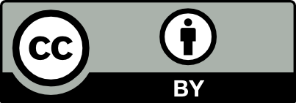 This license allows you to share and adapt the material for any purpose, even commercially.Attribution should be given to © State of New South Wales (Department of Education), 2024.Material in this resource not available under a Creative Commons license:the NSW Department of Education logo, other logos and trademark-protected materialmaterial owned by a third party that has been reproduced with permission. You will need to obtain permission from the third party to reuse its material.Links to third-party material and websitesPlease note that the provided (reading/viewing material/list/links/texts) are a suggestion only and implies no endorsement, by the New South Wales Department of Education, of any author, publisher, or book title. School principals and teachers are best placed to assess the suitability of resources that would complement the curriculum and reflect the needs and interests of their students.If you use the links provided in this document to access a third-party's website, you acknowledge that the terms of use, including licence terms set out on the third-party's website apply to the use which may be made of the materials on that third-party website or where permitted by the Copyright Act 1968 (Cth). The department accepts no responsibility for content on third-party websites.ItemSentenceCorrection1.Saya mau beli pepaya.2.Saya mau beli rambutan dan manggis.3.Mau beli daging?4.Saya tidak mau beli kelapa.5.Saya mau beli nanas tetapi saya tidak mau beli durian.6.Mau beli berapa pisang?7.Saya mau beli dua kilo beras.8.Saya mau beli buah-buahan dan sayur-sayuran.9.Mau beli berapa gram cabe?10.Saya mau beli sekilo apel. Saya juga mau beli sekilo jeruk.ItemPictureBenar/salahCorrect sentence1.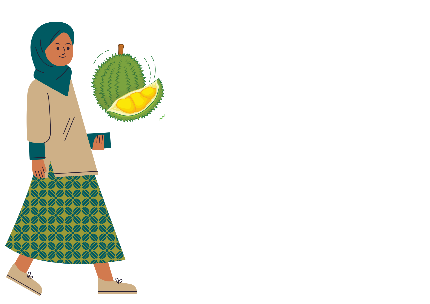 2.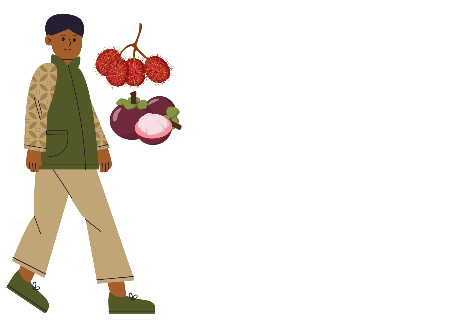 3.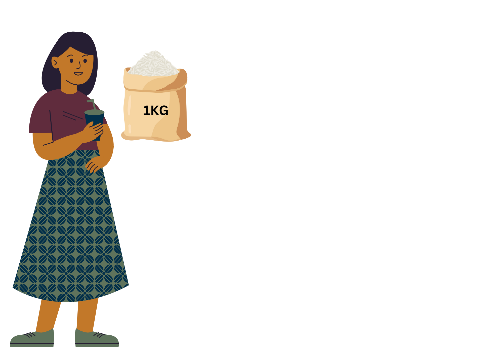 4.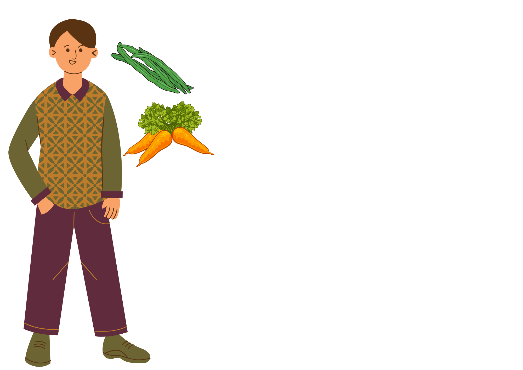 5.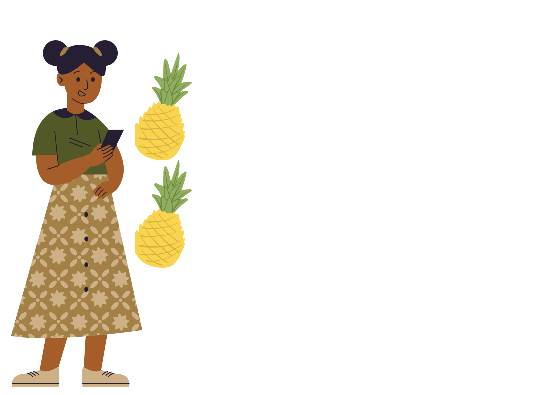 6.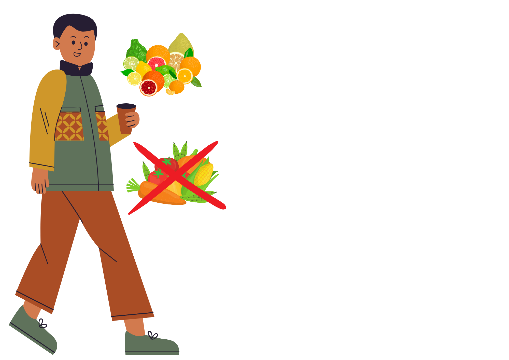 7.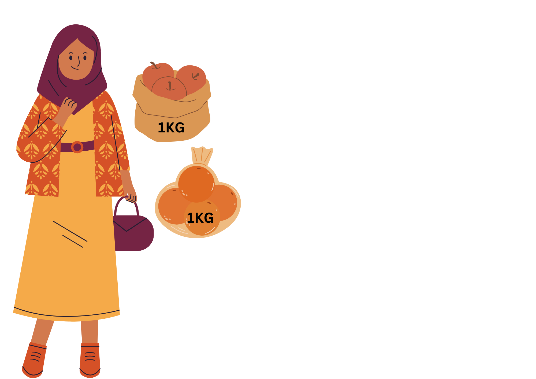 8.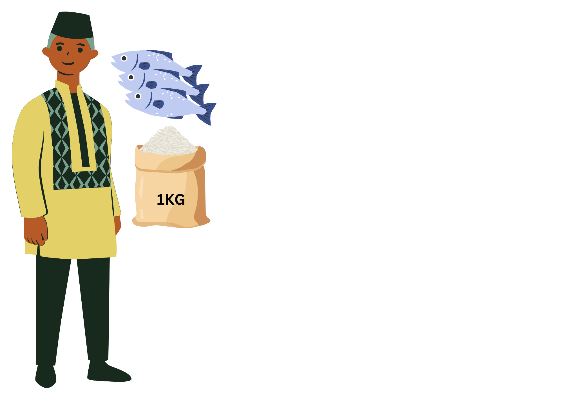 